Geometry – position
and directionHERE’S THE MATHSYour child is learning to reflect a shape using coordinates in the first quadrant. They reflect shapes in different orientations and understand that the shape has not changed but appears as it would in a mirror.ACTIVITY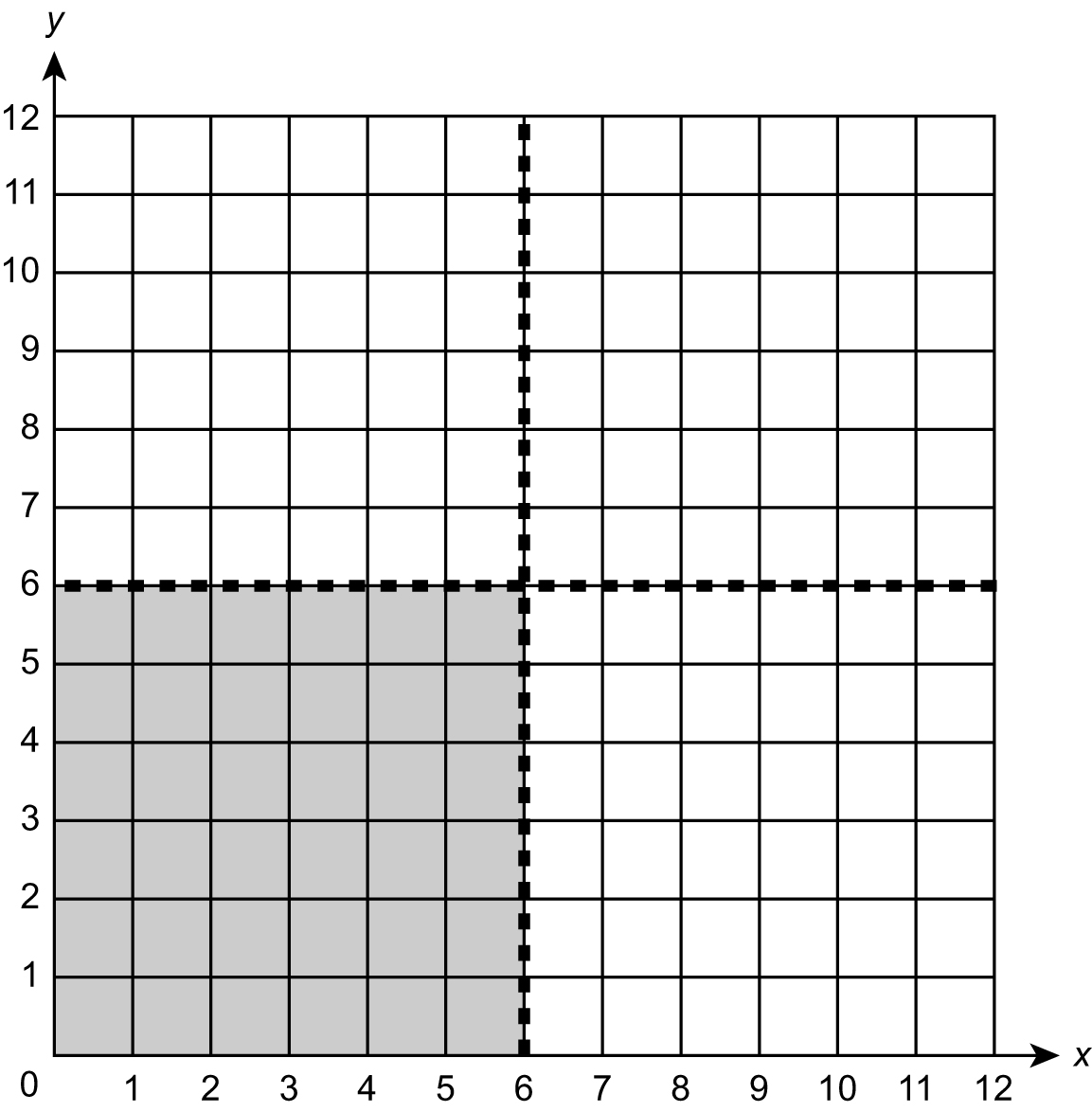 NoteThe grid is divided into 4 quadrants by two lines of symmetry.What to doOne person draws a simple shape within the shaded grey square. The second person reflects the shape in the x = 6 mirror line and writes down the coordinates of the new image. The first person reflects the shape in the y = 6 mirror line. Rub out the shape and images so that the other person can draw a new shape.QUESTIONS TO ASKPrimary 6
Maths 
Newsletter 11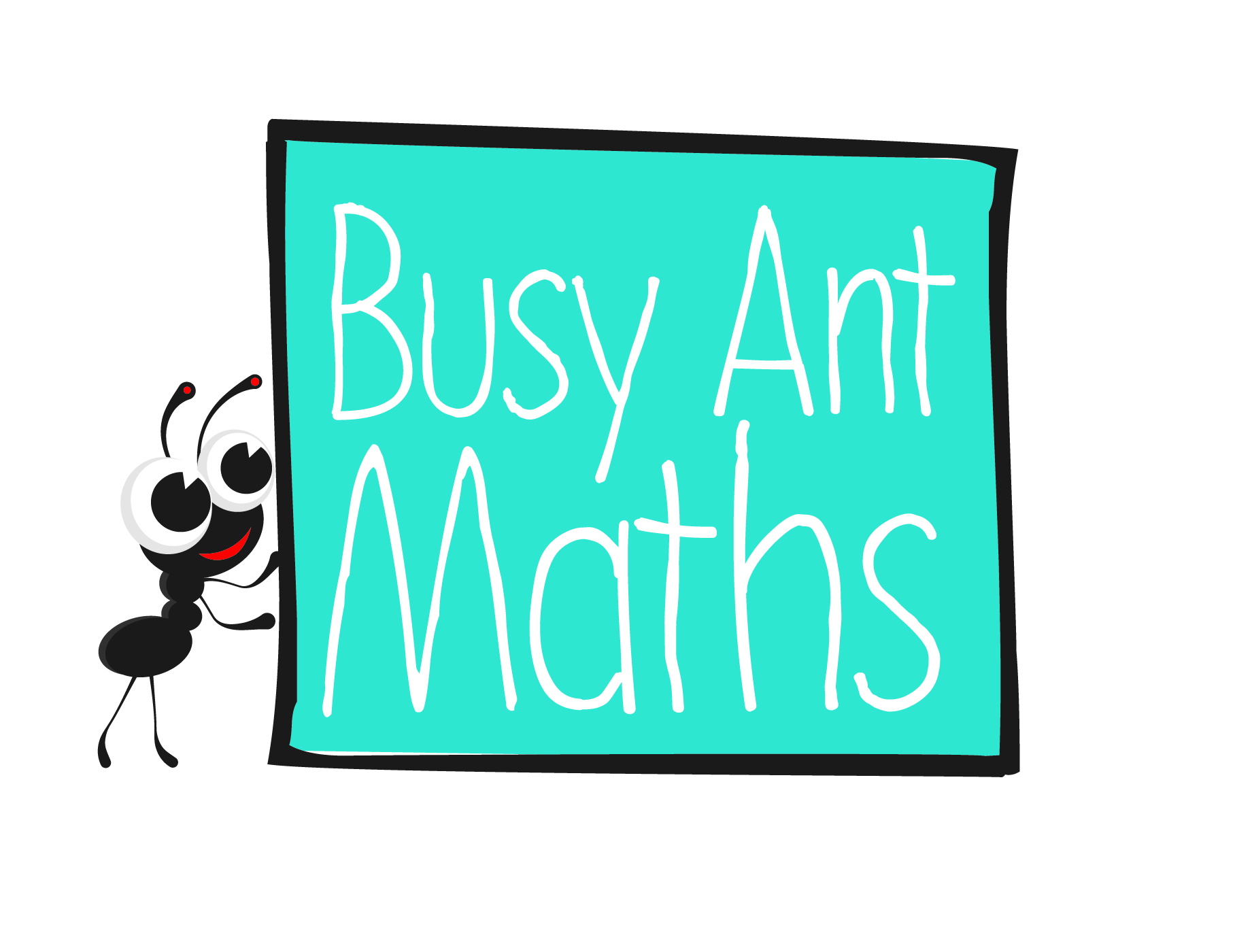 Date: ______________________	Name: ______________________Addition and subtractionHERE’S THE MATHSYour child is consolidating addition and subtraction calculations including decimal numbers and with whole numbers that have more than 4 digits, using an appropriate mental or formal written method.ACTIVITYWhat to doTake turns to roll the dice twice to give the coordinate to select a number.Take the amount away from £20. Write your initials in the square when the calculation has been done. If those coordinates come up again, miss a go. Play for a set time or until the grid is completed. The winner is the person with the greater number of squares.QUESTIONS TO ASKPercentages (including fractions and decimals)HERE’S THE MATHSThe focus this week is on handling percentages. Your child is learning the percentage and decimal equivalents of fractions and how to solve problems involving percentages. They calculate percentages of numbers and amounts. To find 70% of a quantity, first find 10% () and then multiply the answer by 7.ACTIVITY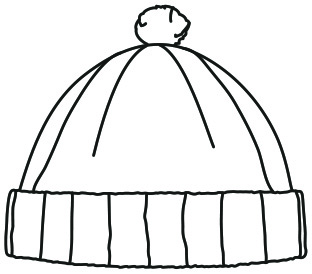 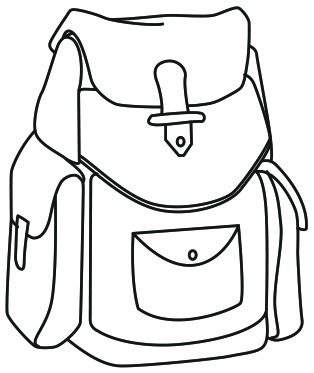 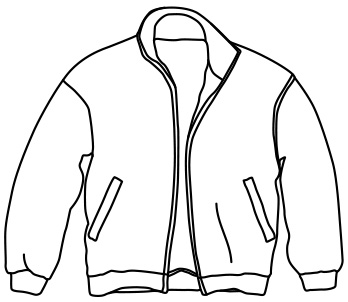 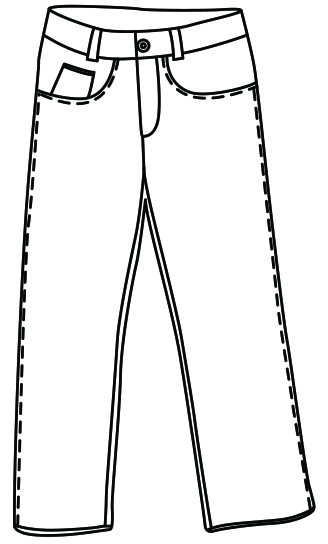 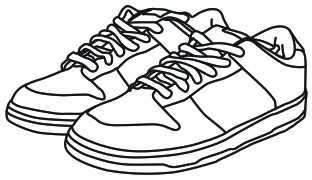 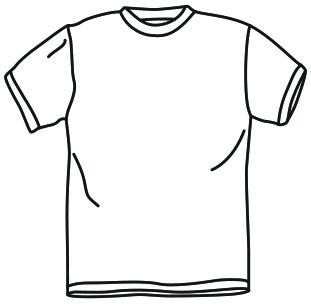 What to doYou each have £200 and have to try to buy one of every item.Take turns to roll the dice to see the sale discount offered. Decide what to buy, calculate the cost and take the amount away from £200. If you don’t have enough money to buy the items you still need, you miss that go. The winner is the first person to have bought one of each item.VariationMake a new grid of items to buy and use reductions of 10%, 25%, 30%, 50% 
and 75%.QUESTIONS TO ASK